佛光大學 106學年度上學期輔導知能研習-手工花束紓壓工作坊 成果報告依據：依據教育部106年度「學生事務與輔導工作計畫」辦理。目的：現代人普遍工作忙碌、壓力大，生活一定要懂得適度調劑，親近植物、專注於與自然接觸的活動，正是紓解壓力的方式之一。園藝治療師表示植物就是大自然的語言，能釋放出大自然的療癒力量。本活動期待以接近植物、專注於動手活動、進入專注心流的狀態達到忘卻工作壓力的舒壓方式，增進個體的身心健康，更期待能讓導師親身體驗專注、紓壓的歷程，進一步將身心整合的舒壓觀念帶給本校學生，增進師生友善和諧的關係。執行單位：學生事務處諮商輔導組。實施對象：本校導師、教師、職員等。實施內容： 主題：導師輔導知能研習-手工花束紓壓工作坊  時間：106年11月29日 12:00-15:30場地：雲起樓 110教室帶領者：陳雅惠老師活動流程：12:00-12:45 簽到及餐點發放				12:45-13:00 引言及講師介紹				13:00-15:30 園藝治療媒材及紓壓概念介紹活動照片：活動回饋：輔導學生時，您最常需要處理的問題類行為何?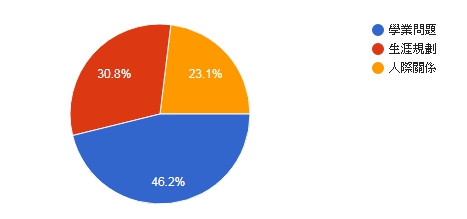 輔導學生時，使您感到最困難或最挑戰的問題類型為何?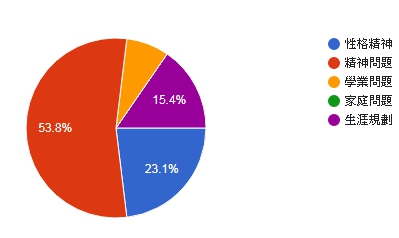 輔導學生時，您認為資源最不足的部分為何?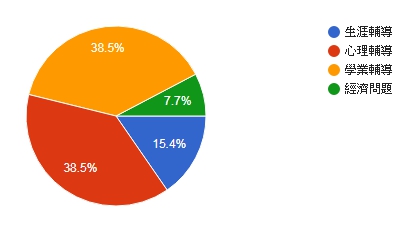 輔導學生時，您認為最需要協助的部分為何?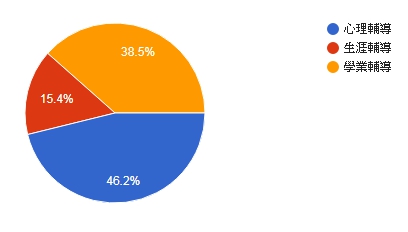 關於導師輔導知能研習，您最希望安排的主題為何?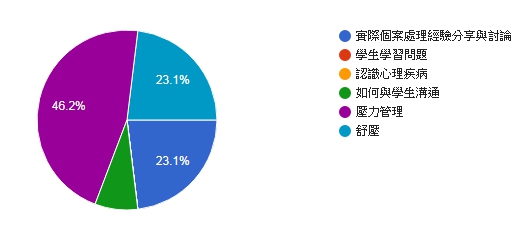 對於本次研習，給您整體的感覺為何?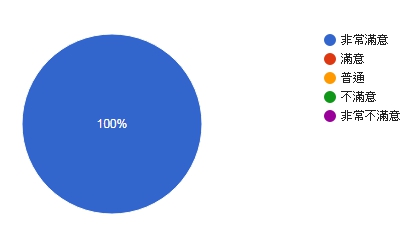 關於活動的其他意見與建議或心得：非常紓壓，希望可以多辦這類的活動，喜歡手工花束謝謝主辦單位可以到創科院辦可以到創科院辦可以到創科院辦很棒，很開心，可以繼續舉辦花藝有舒壓，需要再辦很好非常好紓壓又有創意 很滿意謝謝安排舒壓手作，讓忙碌的老師們能有機會發展放鬆調劑身心的興趣希望下學期還能有此類的活動壓花活動真的可以讓老師們藉由實作更體會到紓壓的重要，以及更能與導生分享紓壓方式，是很讚的活動，希望能持續並擴大舉辦，也謝謝所有工作伙伴，更謝謝壓花指導老師，教得超棒！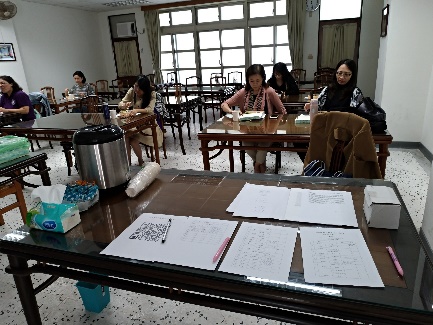 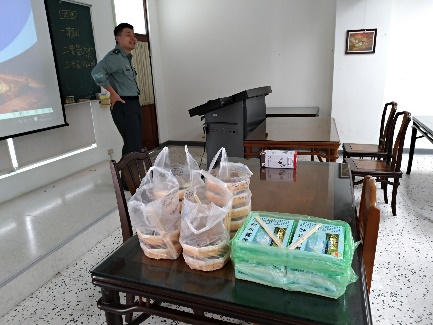 簽到表佈置便當發放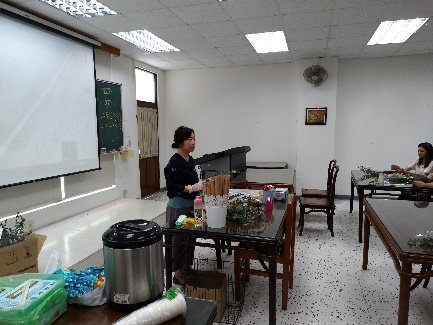 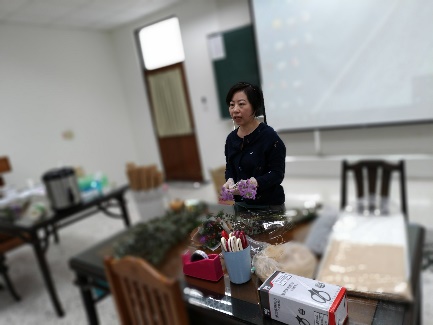 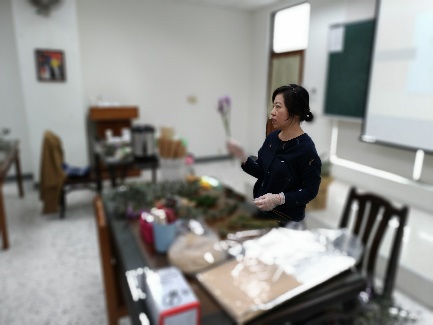 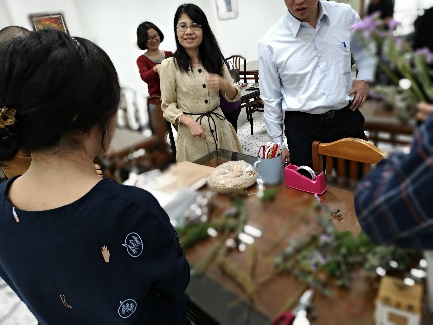 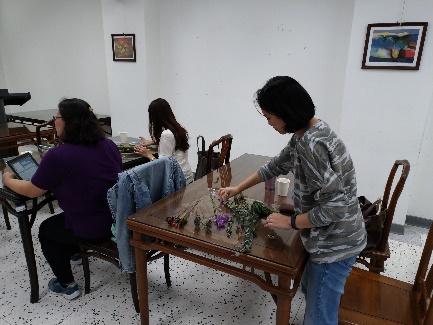 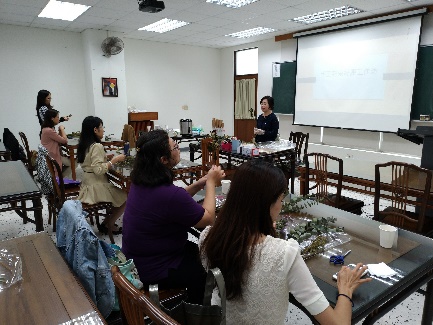 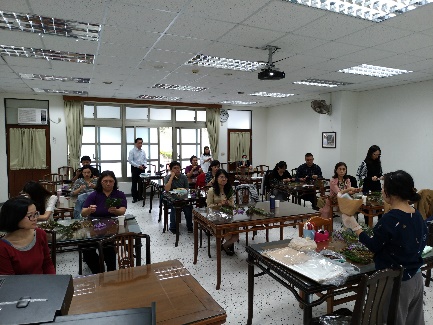 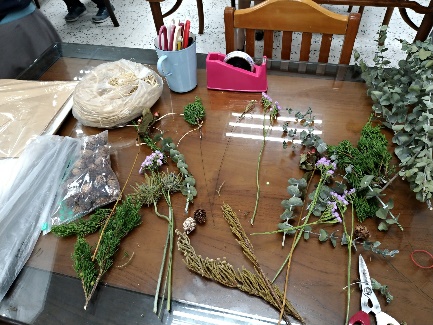 講師說明材料花材準備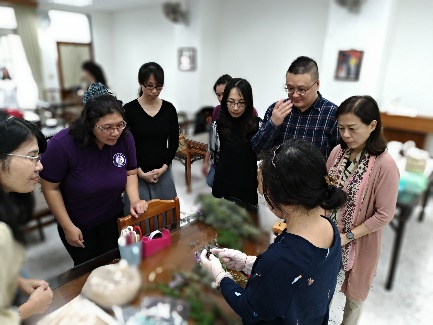 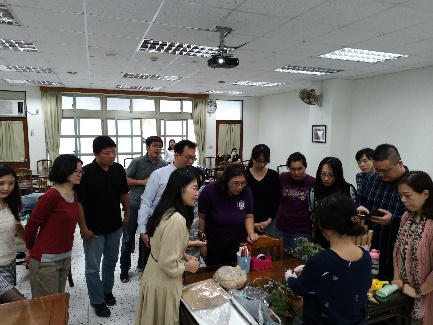 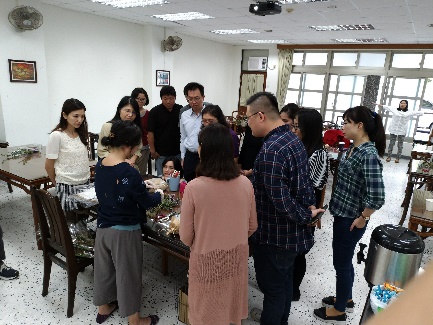 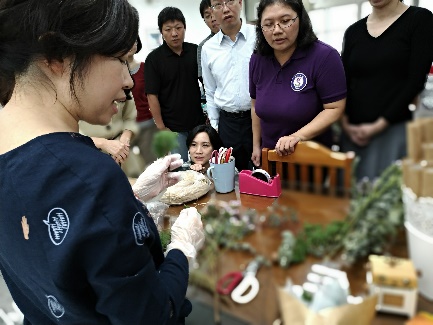 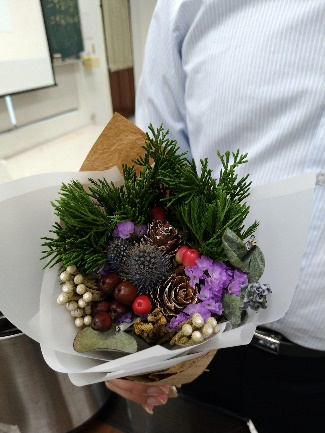 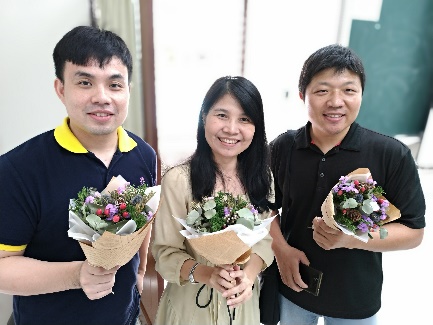 講解花材使用方法試作及成果